ImaginArte: Participatory Reading Program in SpanishImaginArte: Programa de Lectura Participativa en Español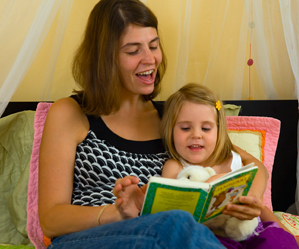 by Nancy Salazar & Adriana Martinez-GonzalesImaginArteIn Spanish, Imaginarte –a combined expression for imagine and art, means to imagine or to imagine your self-doing something significant, progressive, creative, challenging or enjoyable. En Español, Imaginarte –una combinación expresiva de imaginar y arte, significa imaginar o imaginarse a sí mismo haciendo algo significativo, progresivo, creativo, disfrutable o que implica un reto.Carlos Fuentes, Mexican novelist (1928-2012)“That one who remembers, imagines; that one who imagines, remembers”. Conference La nueva narrativa hispanoamericana (The new Hispanoamerican narrative), Spain 2008.Habló sobre el concepto de la Imaginación en una conferencia en España, 2008. “Aquel que recuerda, imagina; aquel que imagina, recuerda”.Imaginarte would be in literature to create through words and memory. A pleasant invitation to get involved in unexpected and invented experiences that become real when being part of the discussion or dialogue.Imaginarte sería en literatura el crear a través de las palabras y la memoria. Es una agradable invitación a involucrarse en experiencias inventadas e inesperadas que se vuelven reales al ser parte de una diálogo o discusión.Objectives of the Program   Objetivos del Programa1. Practice Silent Reading and Aloud Reading in Spanish / Practicar la Lectura Silenciosa y la Lectura en Voz Alta en Español2. Writing in Spanish and Vocabulary / Escritura en Español y Vocabulario3. Creativity Development / Desarrollo de la Creatividad4. Listening to different voices while reading aloud, correct pronunciation and voice intonation /Escuchar diferentes voces mientras se lee en voz alta, corregir pronunciación y entonación al leer5. Conversation Practice / Práctica de la Conversación6. Giving back to the Community / Contribuir con la ComunidadRelevance of Reading and Reading in a Second Language
Importancia de la Lectura y de la Lectura en un Segundo Idioma• Research has shown that the single most important thing that a parent can do to help their child acquire language, prepare their child for school, and instill a love of learning in their child, is to read to them (Russ et al., 2007).Las investigaciones han demostrado que la cosa más importante que los padres pueden hacer para ayudar a que sus hijos adquieran el lenguaje, prepararlos para la escuela e inculcar en ellos el amor por aprender, es leerles (Russ et al., 2007).• Reading to a child creates brain-pathways and lay the groundwork for language development. When a child listens to someone reading, there is increased activity in the language output center in his or her brain as they are trying to store the spoken words into their memory (Keller & Just, 2009).Al leerle a un niño se crean rutas cerebrales y plantamos la base para el desarrollo del lenguaje. Cuando un niño escucha a alguien leerle, existe un incremento en la actividad cerebral donde se produce el lenguaje mientras trata de almacenar las palabras escuchadas en su memoria (Keller & Just, 2009).http://www.pvschools.net/speced/pdfs/Importance-of-Reading.pdfRuss et al. from http://www.reachoutandread.org/parents/readingaloud/readingaloud.aspxKeller, T. and Just. M. (2009). Altering cortical connectivity: Remediation-induced changes in the white matter of poor readers. Neuron, 64(5), 624-631Importance of Reading Aloud
Importancia de Leer en Voz Alta• Reading aloud helps children acquire early language skills.Leer en voz alta ayuda a los niños a adquirir habilidades del lenguaje tempranas.• Reading aloud helps children develop positive associations with books and reading.Leer en voz alta ayuda a los niños a desarrollar asociaciones positivas con los libros y la lectura.• Reading aloud helps children build a stronger foundation for school success.Leer en voz alta ayuda a los niños a construir una base fuerte para el éxito escolar.Reach Out and Read http://www.reachoutandread.org/why-we-work/importance-of-reading-aloud/Description of the Program       Descripción del Programa• Themes based on Big Ideas exploring the different cultures where Spanish is spoken. Temas basados en Grandes Ideas explorando las diferentes culturas en donde se habla Español.• Organic and changing curriculum that varies according to the volunteer parent, the member from the community leading the session and the guest speaker. Will progress and evolve into a program that belongs to the participants. Everybody is a creator in this program. Curriculum orgánico y que cambia según el padre voluntario, el miembro de la comunidad guiando la sesión o el orador invitado. Crecerá y evolucionará en un programa que pertenezca a los participantes. Todos son creadores en este programa.What will children do in one session?       ¿Qué harán los niños en una sesión?Spanish Language Arts Activities (Reading, Writing, Listening and Speaking)	Actividades de Artes de Lenguaje en Español (Lectura, Escritura, Escuchar y Hablar)A creativity project (visual arts, music, theatre, video, dance, literature, cooking, etc.)	Un proyecto de creatividad (artes visuales, música, teatro, video, danza, literatura, cocina, etc.)Exploration and Creativity        Exploración y Creatividad• Theatre and Music / Teatro y Música• Traditional Stories / Cuentos Tradicionales• Poetry / Poesía• Visual Arts / Artes Visuales• Great authors / Grandes autores• Spanish speaking Countries / Países Hispanohablantes•  Traditions and Customs / Tradiciones y CostumbresLocation / Lugar        Frequency / Frecuencia• Memorial Parkway Elementary• Twice a month, Fridays, 5:30-6:30 pm / Dos veces al mes, Viernes, 5:30-6:30 pm• Third session if having a guest speaker / Una tercera sesión en caso de contar con un orador invitadoParticipants           Participantes• Children at MPE, TWI and Bilingual programs, K-5th grade / Niños en los programas TWI y Bilingüe de MPE, K-5to grado• Parents and community volunteers / Padres y miembros de la comunidad voluntarios• High school students as volunteers / Estudiantes de high school como voluntarios• There is no cost for participation / No hay costo por participar• This is not a drop-off program / Este no es un programa en el que se dejan a los niños para recogerlos después• Children will attend the corresponding session according to their grade level / Los niños participarán en las sesiones que correspondan a su grado escolar• Each session will have a leader, parent or community volunteer / Cada sesión contará con un líder, padre o miembro de la comunidad voluntario• K – 1• 2 – 3• 4 – 5How can volunteers participate?
¿De qué manera pueden participar los voluntarios?Parents or community members / Padres o miembros de la comunidadReading aloud to children / Leyendo en voz alta para los niñosCreating and conducting a lesson / Creando y conduciendo una sesiónSupporting the leader for the session / Apoyando al líder de la sesiónControlling the group / Ayudando a controlar al grupoSetting up for the session / Ayudando a preparar el lugarCleaning up after the session / Ayudando a limpiar el lugarLooking for resources at home or elsewhere / Buscando recursos en casa u otros lugaresPreparing materials / Preparando materialesHigh school students / Estudiantes de High schoolReading aloud to children, supporting the leader for the session.Leyendo en voz alta para los niños, apoyando al líder de una sesión.Resources       Recursos• Books in Spanish owned by the community / Libros en Español de la comunidad• Books from Public Libraries / Libros de las Bibliotecas Públicas• E-books / Libros Electrónicos• Audio-books and CD’s / Audio libros y CD’s• Guest speakers – writers, illustrators, storytellers, etc. / Oradores invitados – escritores, ilustradores, cuenta cuentos, etc.• Videos or other visual materials / Videos u otros materiales visuales• Donations are welcome and accepted  (books and supplies – crayons, pencils, color pencils, paper, markers, finger paint, newsprint, glue, scissors, ziplog bags, wipes, etc.) / Las donaciones son bienvenidas (libros y materiales – crayolas, lápices, lápices de colores, papel, marcadores, pintura táctil, periódico, pegamento, tijeras, bolsas de plástico, toallitas húmedas, etc.)Reading Passport          Pasaporte de LecturaEach participating child will have an ImaginArte Reading Passport at the beginning of the program. He/she will be responsible for it and bring it to every session they attend to get it stamped and signed by the session leader.Cada niño(a) participante recibirá un Pasaporte de Lectura ImaginArte al inicio del programa. El niño o niña será responsable de su pasaporte y de traerlo a cada sesión para ser estampado y firmado por el líder de la sesión.Program’s dates 2013-2014
Fechas del Programa 2013-2014
• November 15 Group session with author Alonso Núñez. Children will be encouraged to create their own book / Sesión de grupo con el autor Alonso Núñez quien los animará a crear su propio libro• December 6Fables / FábulasTheatre and role play / Teatro e interpretación de personajes• January 17VOLUNTEERS REQUIRED / SE REQUIEREN VOLUNTARIOS• January 31VOLUNTEERS REQUIRED / SE REQUIEREN VOLUNTARIOSCONTACTOimaginartereading@gmail.comhttp://imaginartereading.weebly.com/